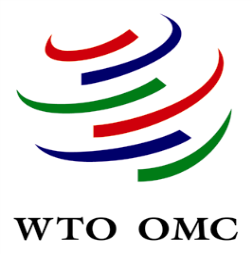 NATIONAL WORKSHOP ON TRADE IN SERVICES AND SERVICES-RELATED NEGOTIATIONS (E-COMMERCE, INVESTMENT FACILITATION) IN THE WTOPort Vila, Vanuatu8 to 10 November 2023ProgrammeWednesday 8 November 9h00-12h00Official Opening										   9h00 – 9h15Key Trends in Trade in Services						            9h15 – 10h30Key trends and evolution of trade in services Contribution of trade in services to economic and development policiesOverview of barriers to trade in services Q&A and discussionThe GATS: scope, modes of supply, main obligations			           10h45 – 12h00Definitions and scope of application of the GATS: modes of supplyHow the movement of natural persons and investment are coveredMost-Favoured-Nation Treatment and MFN exemptionsConditional and unconditional obligations QuizQ&A and discussion12h00 – 13h00: Lunch13h00 – 17h00The GATS: schedules of specific commitments 					 13h00 – 15h30Market access and national treatment obligationsKey principles for reading and drafting specific commitmentsClassification system for trade in servicesQuizQ&A and discussionsTrade in Services in Vanuatu 	       						  15h45 – 16h30The contribution of services trade in Vanuatu; what statistics tell us Vanuatu's applied services trade regime (services trade restrictiveness index)Overview of Vanuatu's GATS commitmentsPresentation by Vanuatu authorities on regional projects 		  16h30 – 17h00	on trade in services ***Thursday 9 November9h00 – 12h00 Regional Trade Agreements on trade in services				    9h00 – 10h15General trends in services RTAs and relevance for the regionPACER Plus – key features and differences with GATSOverview of Vanuatu's specific commitments in PACER PlusQ&A and discussionsInteractive exercises on schedules of specific commitments               10h30 – 12h0012h00 – 13h00: Lunch13h00 – 17h00Interactive exercises on schedules of specific commitments              13h00 – 14h30(continuation)Notification Requirements under the GATS                                           14h45 – 15h30Disciplines on Domestic Regulation in the GATS and the result 	  15h30 – 17h00of the plurilateral negotiations (Joint Statement Initiative)***Friday 10 November 9h00 – 12h00The GATS and e-commerce						            9h00 – 10h10 Technology and commercial trends in e-commerce.Digitally-enabling and –enabled servicesHow the GATS applies to e-commerce and digital tradeVanuatu and e-commerce								    10h10 – 10h30Presentation on Vanuatu's e-commerce strategy by the Head of the national steering committeeCurrent Discussions and Negotiations on E-Commerce in the WTO      10h45 – 12h00The Work Programme on Electronic Commerce The e-commerce moratoriumThe Joint Statement Initiative on e-commerce (plurilateral negotiations)12h00 – 13h00: Lunch13h00 – 17h00WTO Negotiations on Investment Facilitation for Development          13h00 – 15h30(Joint Statement Initiative)Objectives and status of the negotiationsScope of the proposed agreement and overview of main obligations Needs assessments and assistance for implementation Presentation by Vanuatu authorities on the investment policy objectives       15h40 – 16h00Closing of the workshop ___________